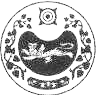 ПОСТАНОВЛЕНИЕ		от  22.01.2021 г.                аал  Доможаков                № 5Об утверждении  стоимости   услуг по погребению    В соответствии со ст. 14 Федерального закона Российской  Федерации от 06.10.2003 г. № 131-ФЗ «Об общих принципах организации местного самоуправления в Российской Федерации»  и ст.9 Федерального закона  Российской Федерации от 12.01.1996 года № 8 –ФЗ «О погребении и похоронном деле», руководствуясь  ст.  9   Устава  Доможаковского  сельского совета, ПОСТАНОВЛЯЮ:Утвердить стоимость услуг, предоставляемых согласно гарантированному перечню услуг по погребению, действующих на территории муниципального образования Доможаковский сельсовет с 01 февраля 2021 г.,  согласно приложению.Настоящее постановление распространяется на правоотношения, возникшие с 01 февраля 2021 года.Настоящее постановление подлежит официальному опубликованию (обнародованию).Контроль за исполнением  настоящего  Постановления  оставляю  за  собой.Глава Доможаковского сельсовета:                                  М.В. Ощенкова Согласовано:                                                                ГУ – РО  ФСС Российской Федерациипо Республики Хакасия      __________________________________________Утверждено:Глава администрацииДоможаковского сельсоветаМ.В. Ощенкова________________________Приложение К постановлению администрацииДоможаковского сельсоветаот 22.01.2021 № 5ПРЕЙСКУРАНТ цен на услуги, предоставляемые согласно гарантированному перечню  услуг по погребению, действующий на территории Доможаковского  сельсоветаСогласовано:                                                      ГУО Пенсионного фондаРоссийской Федерациипо Республики Хакасия                                                                                       ______________________                                                                                                                     ______________________Утверждено:Глава администрацииДоможаковского сельсоветаМ.В. Ощенкова________________________Приложение К постановлению администрацииДоможаковского сельсоветаот 22.01.2021 № 5ПРЕЙСКУРАНТ цен на услуги, предоставляемые согласно гарантированному перечню  услуг по погребению, действующий на территории Доможаковского  сельсоветаРОССИЯ ФЕДЕРАЦИЯЗЫХАКАС РЕСПУБЛИКААUБАН ПИЛТIРI АЙМАХТОМЫXАХ ААЛ ЧJБIУСТАU-ПАСТААРОССИЙСКАЯ ФЕДЕРАЦИЯРЕСПУБЛИКА ХАКАСИЯУСТЬ-АБАКАНСКИЙ РАЙОНАДМИНИСТРАЦИЯ ДОМОЖАКОВСКОГО СЕЛЬСОВЕТА№п/пНаименование услугЦена,рублей1Оформление документов, необходимых для погребения:справка с места жительства при отсутствии паспортаСправка об отсутствии трудовой книжкибесплатно2Предоставление и доставка гроба и других предметов необходимых  для погребения:Гроб  стандартный  строганный из материалов толщиной 25-32 мм, обитый внутри и снаружи тканью х/б с подушкой из стружки;Покрывало;Хлопчатобумажные полотенца 2 шт. по 4 м.;Деревянный крест;Доставка гроба и других принадлежностей для погребения не более 1 часа18003504004001218,703Перевозка тела умершего от дома (морга) к месту погребения не более 1 часа6004Погребение умершего:Копка могилы;Захоронение умершего3100483,77Итого  стоимость гарантированного перечня услуг по погребению8352,47№п/пНаименование услугЦена,рублей1Оформление документов, необходимых для погребения:справка с места жительства при отсутствии паспортаСправка об отсутствии трудовой книжкибесплатно2Предоставление и доставка гроба и других предметов необходимых  для погребения:Гроб  стандартный  строганный из материалов толщиной 25-32 мм, обитый внутри и снаружи тканью х/б с подушкой из стружки;Покрывало;Хлопчатобумажные полотенца 2 шт. по 4 м.;Деревянный крест;Доставка гроба и других принадлежностей для погребения не более 1 часа18003504004001218,703Перевозка тела умершего от дома (морга) к месту погребения не более 1 часа6004Погребение умершего:Копка могилы;Захоронение умершего3100483,77Итого  стоимость гарантированного перечня услуг по погребению8352,47